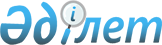 Об утверждении бюджета Алаботинского сельского округа Тайыншинского района Северо-Казахстанской области на 2021-2023 годыРешение маслихата Тайыншинского района Северо-Казахстанской области от 8 декабря 2021 года № 428. Зарегистрировано Департаментом юстиции Северо-Казахстанской области 8 декабря 2021 года № 6893.
      Сноска. Вводится в действие с 01.01.2021 в соответствии с пунктом 4 настоящего решения.
      В соответствии со статьями 9-1, 75 Бюджетного кодекса Республики Казахстан от 4 декабря 2008 года, подпунктом 2-7) пункта 1 статьи 6 Закона Республики Казахстан от 23 января 2001 года "О местном государственном управлении и самоуправлении в Республике Казахстан", маслихат Тайыншинского района Северо-Казахстанской области РЕШИЛ:
      1. Утвердить бюджет Алаботинского сельского округа Тайыншинского района Северо-Казахстанской области на 2021 - 2023 годы согласно приложениям 1, 2 и 3 соответственно, в том числе на 2021 год в следующих объемах:
      1) доходы - 195876 тысяч тенге:
      налоговые поступления - 2222 тысяч тенге;
      неналоговые поступления - 0 тысяч тенге;
      поступления от продажи основного капитала - 0 тысяч тенге;
      поступления трансфертов - 193654 тысяч тенге;
      2) затраты – 197092,9 тысяч тенге;
      3) чистое бюджетное кредитование - 0 тысяч тенге:
      бюджетные кредиты - 0 тысяч тенге;
      погашение бюджетных кредитов - 0 тысяч тенге;
      4) сальдо по операциям с финансовыми активами - 0 тысяч тенге:
      приобретение финансовых активов - 0 тысяч тенге;
      поступления от продажи финансовых активов государства - 0 тысяч тенге;
      5) дефицит (профицит) бюджета – - 1216,9 тысяч тенге;
      6) финансирование дефицита (использование профицита) бюджета – 1216,9 тысяч тенге:
      поступление займов - 0 тысяч тенге;
      погашение займов - 0 тысяч тенге;
      используемые остатки бюджетных средств – 1216,9 тысяч тенге.
      Сноска. Пункт 1 в редакции решения маслихата Тайыншинского района Северо-Казахстанской области от 17.08.2021 № 72 (вводится в действие с 01.01.2021).


      2. Установить, что доходы бюджета Алаботинского сельского округа Тайыншинского района формируются в соответствии с Бюджетным кодексом Республики Казахстан за счет следующих налоговых поступлений:
      1) налог на имущество физических лиц по объектам обложения данным налогом, находящимся на территории сельского округа;
      2) земельный налог на земли населенных пунктов с физических и юридических лиц по земельным участкам, находящимся на территории сҰл;
      3) налог на транспортные средства:
      с физических лиц, место жительства которых находится на территории сҰл;
      с юридических лиц, место нахождения которых, указываемое в их учредительных документах, располагается на территории сҰл.
      3. Установить бюджетную субвенцию, передаваемую из районного бюджета в бюджет Алаботинского сельского округа на 2021 год в сумме 12147 тысяч тенге.
      3-1. Учесть в бюджете Алаботинского сельского округа на 2021 год поступление целевых текущих трансфертов из областного бюджета в бюджет Алаботинского сельского округа на средний ремонт внутрипоселковой дороги в селе Аккудык Алаботинского сельского округа Тайыншинского района Северо-Казахстанской области в сумме 16646 тысяч тенге.
      Сноска. Решение дополнено пунктом 3-1 в соответствии с решением маслихата Тайыншинского района Северо-Казахстанской области от 17.08.2021 № 72 (вводится в действие с 01.01.2021).


      3-2. Учесть в бюджете Алаботинского сельского округа на 2021 год поступление целевых текущих трансфертов из Национального фонда Республики Казахстан в бюджет Алаботинского сельского округа на средний ремонт внутрипоселковой дороги в селе Аккудык Алаботинского сельского округа Тайыншинского района Северо-Казахстанской области в сумме 149812 тысяч тенге.
      Сноска. Решение дополнено пунктом 3-2 в соответствии с решением маслихата Тайыншинского района Северо-Казахстанской области от 17.08.2021 № 72 (вводится в действие с 01.01.2021).


      3-3. Учесть в бюджете Алаботинского сельского округа на 2021 год поступление целевых текущих трансфертов из районного бюджета в бюджет Алаботинского сельского округа на средний ремонт внутрипоселковой дороги в селе Аккудык Алаботинского сельского округа Тайыншинского района Северо-Казахстанской области в сумме 3449 тысяч тенге.
      Сноска. Решение дополнено пунктом 3-3 в соответствии с решением маслихата Тайыншинского района Северо-Казахстанской области от 17.08.2021 № 72 (вводится в действие с 01.01.2021).


      "3-4. Предусмотреть в бюджете Алаботинского сельского округа на 2021 год поступление целевых текущих трансфертов из районного бюджета в бюджет Алаботинского сельского округа на приобретение служебного автомобиля в сумме 6600 тысяч тенге, на благоустройство и озеленение населенных пунктов 5000 тысяч тенге.
      Сноска. Решение дополнено пунктом 3-4 в соответствии с решением маслихата Тайыншинского района Северо-Казахстанской области от 17.08.2021 № 72 (вводится в действие с 01.01.2021).


      3-5. Предусмотреть в бюджете Алаботинского сельского округа на 2021 год расходы за счет свободных остатков бюджетных средств, сложившихся на начало финансового года согласно приложению 4 к настоящему решению.
      Сноска. Решение дополнено пунктом 3-5 в соответствии с решением маслихата Тайыншинского района Северо-Казахстанской области от 17.08.2021 № 72 (вводится в действие с 01.01.2021).


      4. Настоящее решение вводится в действие с 1 января 2021 года. Бюджет Алаботинского сельского округа Тайыншинского района Северо-Казахстанской области на 2021 год
      Сноска. Приложение 1 в редакции решения маслихата Тайыншинского района Северо-Казахстанской области от 17.08.2021 № 72 (вводится в действие с 01.01.2021). Бюджет Алаботинского сельского округа Тайыншинского района Северо-Казахстанской области на 2022 год Бюджет Алаботинского сельского округа Тайыншинского района Северо-Казахстанской области на 2023 год Направление свободных остатков бюджетных средств, сложившихся на 1 января 2021 года
      Сноска. Решение дополнено приложением 4 в соответствии с решением маслихата Тайыншинского района Северо-Казахстанской области от 17.08.2021 № 72 (вводится в действие с 01.01.2021).
					© 2012. РГП на ПХВ «Институт законодательства и правовой информации Республики Казахстан» Министерства юстиции Республики Казахстан
				
      Председатель сессии маслихата Тайыншинского района
Северо-Казахстанской области

А. Кершис

      Секретарь маслихата Тайыншинского района
Северо-Казахстанской области

К. Шарипов
Приложение 1 к решениюМаслихат Тайыншинского районаСеверо-Казахстанской областиот 8 января 2021 года№ 428
Категория
Категория
Категория
Категория
Категория
Наименование
Сумма, тысяч тенге
Класс
Класс
Класс
Класс
Наименование
Сумма, тысяч тенге
Подкласс
Наименование
Сумма, тысяч тенге
1) Доходы
195876
1
Налоговые поступления
2222
04
04
04
Hалоги на собственность
2222
1
Hалоги на имущество
17
3
Земельный налог
262
4
Hалог на транспортные средства
1943
4
Поступления трансфертов
193654
02
02
02
Трансферты из вышестоящих органов государственного управления
193654
3
Трансферты из районного (города областного значения) бюджета
193654
Функциональная группа
Функциональная группа
Функциональная группа
Функциональная группа
Функциональная группа
Наименование
Сумма, тысяч тенге
Функциональная подгруппа
Функциональная подгруппа
Функциональная подгруппа
Функциональная подгруппа
Наименование
Сумма, тысяч тенге
Администратор бюджетных программ
Администратор бюджетных программ
Администратор бюджетных программ
Администратор бюджетных программ
Наименование
Сумма, тысяч тенге
Программа
Наименование
Сумма, тысяч тенге
2) Затраты
197092,9
01
Государственные услуги общего характера
19799,7
1
Представительные, исполнительные и другие органы, выполняющие общие функции государственного управления
19799,7
124
124
Аппарат акима города районного значения, села, поселка, сельского округа
19199,7
001
Услуги по обеспечению деятельности акима города районного значения, села, поселка, сельского округа
13199,7
022
Капитальные расходы государственного органа
6600
07
Жилищно-коммунальное хозяйство
5488
3
Благоустройство населенных пунктов
5488
124
124
Аппарат акима города районного значения, села, поселка, сельского округа
5488
008
Освещение улиц в населенных пунктах
421
009
Обеспечение санитарии населенных пунктов
67
011
Благоустройство и озеленение населенных пунктов
5000
12
Транспорт и коммуникации
300
1
Автомобильный транспорт
300
124
124
Аппарат акима города районного значения, села, поселка, сельского округа
300
013
Обеспечение функционирования автомобильных дорог в городах районного значения, селах, поселках, сельских округах
300
13
Прочие
171505
9
Прочие
171505
124
124
Аппарат акима города районного значения, села, поселка, сельского округа
171505
040
Реализация мероприятий для решения вопросов обустройства населенных пунктов в реализацию мер по содействию экономическому развитию регионов в рамках Государственной программы развития регионов до 2025 года
1598
057
Реализация мероприятий по социальной и инженерной инфраструктуре в сельских населенных пунктах в рамках проекта "Ауыл - Ел бесігі"
169907
15
Трансферты
0,2
1
Трансферты
0,2
124
124
Аппарат акима города районного значения, села, поселка, сельского округа
0,2
048
Возврат неиспользованных (недоиспользованных) целевых трансфертов
0,2
3) Чистое бюджетное кредитование
0
Бюджетные кредиты
0
Категория
Категория
Категория
Категория
Категория
Наименование
Сумма, тысяч тенге
Класс
Класс
Класс
Класс
Наименование
Сумма, тысяч тенге
Подкласс
Подкласс
Наименование
Сумма, тысяч тенге
5
Погашение бюджетных кредитов
0
01
01
Погашение бюджетных кредитов
0
Функциональная группа
Функциональная группа
Функциональная группа
Функциональная группа
Функциональная группа
Наименование
Сумма, тысяч тенге
Функциональная подгруппа
Функциональная подгруппа
Функциональная подгруппа
Функциональная подгруппа
Наименование
Сумма, тысяч тенге
Администратор бюджетных программ
Администратор бюджетных программ
Администратор бюджетных программ
Наименование
Сумма, тысяч тенге
Программа
Наименование
Сумма, тысяч тенге
4) Сальдо по операциям с финансовыми активами
0
Категория
Категория
Категория
Категория
Категория
Наименование
Сумма, тысяч тенге
Класс
Класс
Класс
Класс
Наименование
Сумма, тысяч тенге
Подкласс
Подкласс
Наименование
Сумма, тысяч тенге
6
Поступления от продажи финансовых активов государства
0
01
01
Поступления от продажи финансовых активов государства
0
5) Дефицит (профицит) бюджета
- 1216,9
6) Финансирование дефицита (использование профицита) бюджета
1216,9
7
Поступления займов
0
Функциональная группа
Функциональная группа
Функциональная группа
Функциональная группа
Функциональная группа
Наименование
Сумма, тысяч тенге
Функциональная подгруппа
Функциональная подгруппа
Функциональная подгруппа
Функциональная подгруппа
Наименование
Сумма, тысяч тенге
Администратор бюджетных программ
Администратор бюджетных программ
Администратор бюджетных программ
Наименование
Сумма, тысяч тенге
Программа
Наименование
Сумма, тысяч тенге
14
Обслуживание долга
0
1
Обслуживание долга
0
16
Погашение займов
0
1
Погашения займов
0
Категория
Категория
Категория
Категория
Категория
Наименование
Сумма, тысяч тенге
Класс
Класс
Класс
Класс
Наименование
Сумма, тысяч тенге
Подкласс
Наименование
Сумма, тысяч тенге
8
Используемые остатки бюджетных средств
1216,9
01
01
01
Остатки бюджетных средств
1216,9
1
Свободные остатки бюджетных средств
1216,9Приложение 2к решению маслихатаТайыншинского районаСеверо-Казахстанской областиот 8 января 2021 года № 428
Категория
Категория
Категория
Наименование
Сумма, тысяч тенге
Класс
Класс
Наименование
Сумма, тысяч тенге
Подкласс
Наименование
Сумма, тысяч тенге
1) Доходы
14539
1
Налоговые поступления
2334
04
Hалоги на собственность
2334
1
Hалоги на имущество
18
3
Земельный налог
275
4
Hалог на транспортные средства
2041
4
Поступления трансфертов
12205
02
Трансферты из вышестоящих органов государственного управления
12205
3
Трансферты из районного (города областного значения) бюджета
12205
Функциональная группа
Функциональная группа
Функциональная группа
Наименование
Сумма, тысяч тенге
Администратор бюджетных программ
Администратор бюджетных программ
Наименование
Сумма, тысяч тенге
Программа
Наименование
Сумма, тысяч тенге
2) Затраты
14539
01
Государственные услуги общего характера
12453
124
Аппарат акима города районного значения, села, поселка, сельского округа
12453
001
Услуги по обеспечению деятельности акима города районного значения, села, поселка, сельского округа
12453
07
Жилищно-коммунальное хозяйство
408
124
Аппарат акима города районного значения, села, поселка, сельского округа
408
008
Освещение улиц в населенных пунктах
337
009
Обеспечение санитарии населенных пунктов
71
 13
Прочие
1678
124
Аппарат акима города районного значения, села, поселка, сельского округа
1678
040
Реализация мероприятий для решения вопросов обустройства населенных пунктов в реализацию мер по содействию экономическому развитию регионов в рамках Государственной программы развития регионов до 2025 года
1678
3) Чистое бюджетное кредитование
0
Бюджетные кредиты
0
Категория
Категория
Категория
Наименование
Сумма, тысяч тенге
Класс
Класс
Наименование
Сумма, тысяч тенге
Подкласс
Наименование
Сумма, тысяч тенге
5
Погашение бюджетных кредитов
0
Функциональная группа
Функциональная группа
Функциональная группа
Наименование
Сумма, тысяч тенге
Администратор бюджетных программ
Администратор бюджетных программ
Наименование
Сумма, тысяч тенге
Программа
Наименование
Сумма, тысяч тенге
4) Сальдо по операциям с финансовыми активами
0
Категория
Категория
Категория
Наименование
Сумма, тысяч тенге
Класс
Класс
Наименование
Сумма, тысяч тенге
Подкласс
Наименование
Сумма, тысяч тенге
6
Поступления от продажи финансовых активов государства
0
5) Дефицит (профицит) бюджета
0
6) Финансирование дефицита (использование профицита) бюджета
0
7
Поступления займов
0
Функциональная группа
Функциональная группа
Функциональная группа
Наименование
Сумма, тысяч тенге
Администратор бюджетных программ
Администратор бюджетных программ
Наименование
Сумма, тысяч тенге
Программа
Наименование
Сумма, тысяч тенге
14
Обслуживание долга
0
16
Погашение займов
0
Категория
Категория
Категория
Наименование
Сумма, тысяч тенге
Класс
Класс
Наименование
Сумма, тысяч тенге
Подкласс
Наименование
Сумма, тысяч тенге
8
Используемые остатки бюджетных средств
0
01
Остатки бюджетных средств
0
1
Свободные остатки бюджетных средств
0Приложение 3к решению маслихатаТайыншинского районаСеверо-Казахстанской областиот 8 января 2021 года № 428
Категория
Категория
Категория
Наименование
Сумма, тысяч тенге
Класс
Класс
Наименование
Сумма, тысяч тенге
Подкласс
Наименование
Сумма, тысяч тенге
1) Доходы
14784
1
Налоговые поступления
2449
04
Hалоги на собственность
2449
1
Hалоги на имущество
19
3
Земельный налог
288
4
Hалог на транспортные средства
2142
4
Поступления трансфертов
12335
02
Трансферты из вышестоящих органов государственного управления
12335
3
Трансферты из районного (города областного значения) бюджета
12335
Функциональная группа
Функциональная группа
Функциональная группа
Наименование
Сумма, тысяч тенге
Администратор бюджетных программ
Администратор бюджетных программ
Наименование
Сумма, тысяч тенге
Программа
Наименование
Сумма, тысяч тенге
2) Затраты
14784
01
Государственные услуги общего характера
12594
124
Аппарат акима города районного значения, села, поселка, сельского округа
12594
001
Услуги по обеспечению деятельности акима города районного значения, села, поселка, сельского округа
12594
07
Жилищно-коммунальное хозяйство
428
124
Аппарат акима города районного значения, села, поселка, сельского округа
428
008
Освещение улиц в населенных пунктах
354
009
Обеспечение санитарии населенных пунктов
74
 13
Прочие
1762
124
Аппарат акима города районного значения, села, поселка, сельского округа
1762
040
Реализация мероприятий для решения вопросов обустройства населенных пунктов в реализацию мер по содействию экономическому развитию регионов в рамках Государственной программы развития регионов до 2025 года
1762
3) Чистое бюджетное кредитование
0
Бюджетные кредиты
0
Категория
Категория
Категория
Наименование
Сумма, тысяч тенге
Класс
Класс
Наименование
Сумма, тысяч тенге
Подкласс
Наименование
Сумма, тысяч тенге
5
Погашение бюджетных кредитов
0
Функциональная группа
Функциональная группа
Функциональная группа
Наименование
Сумма, тысяч тенге
Администратор бюджетных программ
Администратор бюджетных программ
Наименование
Сумма, тысяч тенге
Программа
Наименование
Сумма, тысяч тенге
4) Сальдо по операциям с финансовыми активами
0
Категория
Категория
Категория
Наименование
Сумма, тысяч тенге
Класс
Класс
Наименование
Сумма, тысяч тенге
Подкласс
Наименование
Сумма, тысяч тенге
6
Поступления от продажи финансовых активов государства
0
5) Дефицит (профицит) бюджета
0
6) Финансирование дефицита (использование профицита) бюджета
0
7
Поступления займов
0
Функциональная группа
Функциональная группа
Функциональная группа
Наименование
Сумма, тысяч тенге
Администратор бюджетных программ
Администратор бюджетных программ
Наименование
Сумма, тысяч тенге
Программа
Наименование
Сумма, тысяч тенге
14
Обслуживание долга
0
16
Погашение займов
0
Категория
Категория
Категория
Наименование
Сумма, тысяч тенге
Класс
Класс
Наименование
Сумма, тысяч тенге
Подкласс
Наименование
Сумма, тысяч тенге
8
Используемые остатки бюджетных средств
0
01
Остатки бюджетных средств
0
1
Свободные остатки бюджетных средств
0Приложение 4к решению маслихатаТайыншинского районаСеверо-Казахстанской областиот 8 января 2021 года № 428
Категория
Категория
Категория
Категория
Категория
Наименование
Сумма, 

тысяч тенге
Класс
Класс
Класс
Наименование
Сумма, 

тысяч тенге
Подкласс
Наименование
Сумма, 

тысяч тенге
8
8
Используемые остатки бюджетных средств
1216,9
01
01
Остатки бюджетных средств
1216,9
1
Свободные остатки бюджетных средств
1216,9
Функциональная группа
Функциональная группа
Функциональная группа
Функциональная группа
Функциональная группа
Наименование
Сумма, 

тысяч тенге
Функциональная подгруппа
Функциональная подгруппа
Функциональная подгруппа
Функциональная подгруппа
Наименование
Сумма, 

тысяч тенге
Администратор бюджетных программ
Администратор бюджетных программ
Наименование
Сумма, 

тысяч тенге
Программа
Наименование
Сумма, 

тысяч тенге
2) Затраты
1216,9
01
Государственные услуги общего характера
816,7
1
1
Представительные, исполнительные и другие органы, выполняющие общие функции государственного управления
816,7
124
Аппарат акима города районного значения, села, поселка, сельского округа
816,7
001 
Услуги по обеспечению деятельности акима города районного значения, села, поселка, сельского округа
816,7
07
Жилищно-коммунальное хозяйство
100
3
3
Благоустройство населенных пунктов
100
124
Аппарат акима города районного значения, села, поселка, сельского округа
100
008
Освещение улиц в населенных пунктах
100
12
Транспорт и коммуникации
300
1
1
Автомобильный транспорт
300
124
Аппарат акима города районного значения, села, поселка, сельского округа
300
013
Обеспечение функционирования автомобильных дорог в городах районного значения, селах, поселках, сельских округах
300
15
Трансферты
0,2
1
1
Трансферты 
0,2
124
Аппарат акима города районного значения, села, поселка, сельского округа
0,2
048
Возврат неиспользованных (недоиспользованных) целевых трансфертов
0,2